Portal do AlunoMATERNALPROFESSORA: FLÁVIA FRANÇAAtividade para casa20/05/2020Disciplina: Artes Pintura com Balão 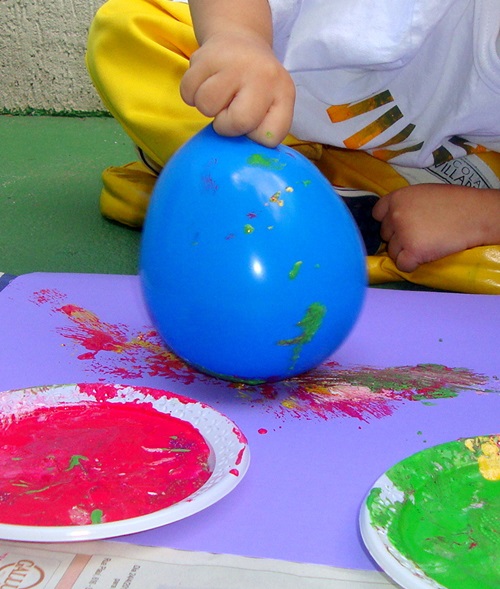 